TRIVIS - Střední škola veřejnoprávní a Vyšší odborná škola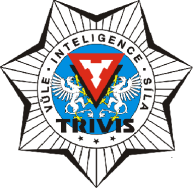 prevence kriminality a krizového řízení Praha,s. r. o.Hovorčovická 1281/11, 182 00 Praha 8Telefon a fax: 233 543 233          E-mail : praha@trivis.cz                IČO 25 10 91 38Č.j.: A-244/22-ŘV Praze dne 25.3.2022POZVÁNKA  K  JPZ  pro školní rok 2022/2023Vážení, sdělujeme vám, že pro účely  přijímacího řízení vám bylo přiděleno evidenční číslo,  které je uvedeno na Pozvánce ke konání testů v rámci JPZ 2022 jako EVIDENČNÍ ČÍSLO PŘIHLÁŠKY.Výsledková listina bude anonymní a uchazeči se v ní najdou podle KONEČNÉHO TROJČÍSLÍ tohoto evidenčního čísla.Uchazeč/ka bude konat zkoušku  v termínu uvedeném na pozvánce k Jednotné přijímací zkoušce na šk. rok 2022/2023, která je přílohou tohoto dopisu. Zkouška proběhne v budově  školy TRIVIS Praha, Praha 8 Kobylisy,  Hovorčovická 1281/11 (harmonogramy rozmístění žáků do učeben budou  k dispozici na webových stránkách školy a v den zkoušky také u vstupu do budovy).Začátek zkoušky je v 8:30 hodin, doporučujeme se dostavit do budovy školy nejméně 15 minut před zahájením zkoušky.K přijímací zkoušce si s sebou uchazeč/ka přinese: Pozvánku Cermatu  k JPZ, která je přílohou tohoto dopisuosobní doklad k ověření totožnosti (občanský průkaz, pas nebo jiný doklad s fotografií), psací potřeby (modrá nebo černá propisovací tužka)Kritéria přijímacího řízení, včetně předpokládaného počtu přijatých žáků do 1. ročníku šk. roku 2022/2023, jsou uvedena na stránkách naší školyviz odkaz:  https://www.trivispraha.cz/pro-uchazece/prijimaci-rizeni/Děkujeme za zájem o naši školu a přejeme vám úspěšné složení přijímací zkoušky.S pozdravemPaedDr. et Mgr. et Bc. Jan Dalecký, MBA  v.r.ředitel TRIVIS - SŠV a VOŠ Praha, s.r.o.